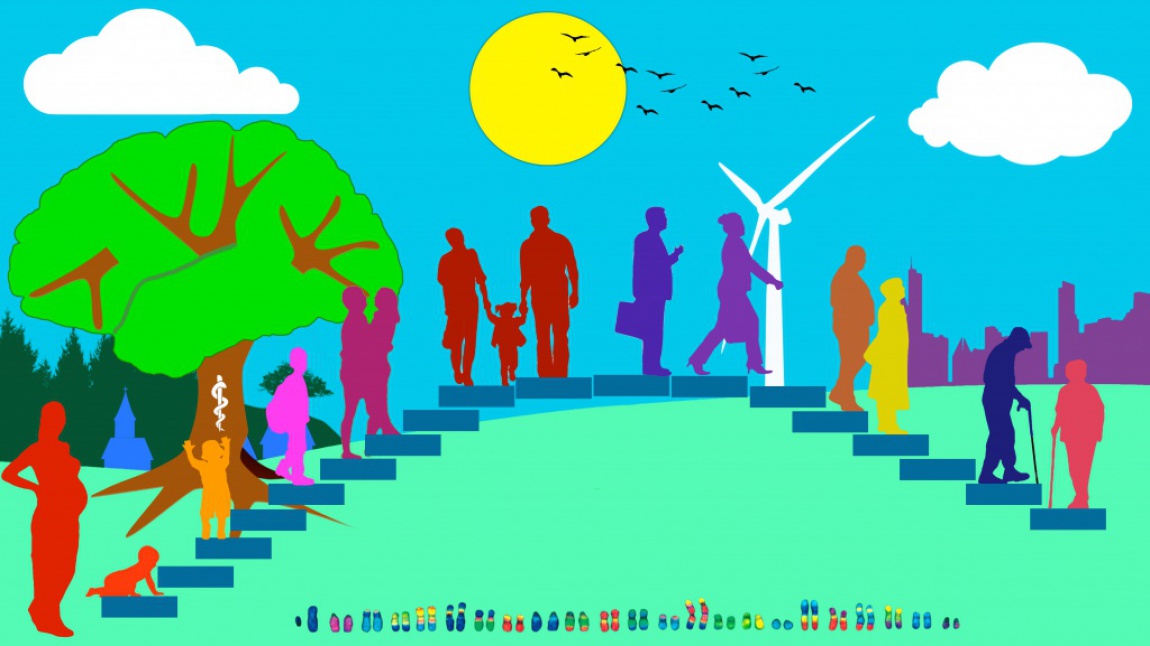 Çocuk Gelişimi Alanı  ÇOCUK GELİŞİMİ VE EĞİTİMİ ALANI ÖĞRETİM PROGRAMININ AMAÇLARI Çocuk gelişimi ve eğitimi; erken çocukluk eğitiminin 5 yaş zorunlu eğitim kapsamına alınması, esnek zamanlı ve alternatif erken çocukluk eğitim modellerinin oluşturulması ile nitelikli iş gücü ihtiyacı, sektörde çalışanların alanlarındaki bilgi ve becerilerini yenilemeleri ihtiyacına yönelik hazırlanması amaçlanmıştır.Okulumuzda Türkiye Yeterlilikler Çerçevesi'nde belirlenmiş olan yetkinlikler öğrencilerimize kazandırılması hedeflenmektedir. Bunlar;  Anadilde iletişim  Yabancı dillerde iletişim  Matematiksel yetkinlik ve bilim/teknolojide temel yetkinlikler  Dijital yetkinlik  Öğrenmeyi öğrenme  Sosyal ve vatandaşlıkla ilgili yetkinlikler  İnisiyatif alma ve girişimcilik  Kültürel farkındalık ve ifade Çocuk Gelişimi ve Eğitimi Alanı Çerçeve Öğretim Programı'nda;   1. Erken Çocukluk ve Özel Eğitim dalı yer almaktadır.  Bu doğrultuda Çocuk Gelişimi ve Eğitimi alanı ve alan altında yer alan mesleklerde ulusal ve uluslararası düzeyde standartlara uygun örgün öğretim programı hazırlanmıştır.  Bu programı tamamlayan öğrenciye;  Yeni çağ becerileri ve tasarım odaklı düşünme yaklaşımı doğrultusunda "meslek etiği ve ahilik, iş sağlığı ve güvenliği, teknolojik gelişmeler ve endüstriyel dönüşüm, çevre koruma, girişimci fikirler, iş kurma ve yürütme, fikrî ve sınai mülkiyet hakları" konularında mesleki gelişim sağlayacak beceriler kazanma, Doğum öncesi, doğum, doğum sonrası yeni doğanın gelişim dönemleri, annenin lohusalık, emziklilik dönemi ile çocukta sık görülen şikâyet ve hastalık dönemleri konularında kendini geliştirme,  Çocuk ruh sağlığı, çocukları tanıma/değerlendirme ve çocuk haklarına uygun, çocuk dostu ortamlar oluşturma yöntemleri, çocuk ihmal ve istismarının önlenmesine yönelik konularda kendini geliştirme,  Çocukların gelişim alanlarını destekleyen müzik/dramatik etkinlik çalışmaları ile müzik/dramatik etkinlikte kullanılabilecek araç gereç hazırlama ve uygulama,  0-72 ay çocukların fiziksel, motor, bilişsel, dil, sosyal, duygusal, cinsel ve ahlak gelişimi özellikleri hakkında edindikleri bilgiler doğrultusunda etkinlikler hazırlama,  İş sağlığı ve güvenliği tedbirlerine uygun olarak çocukların gelişim alanlarını destekleyen oyun ve oyun araç gereci hazırlama,  Özel gereksinimli bireylerin bağımsız yaşam becerileri, sık karşılaşılan sorunlarını çözümlemeye ve sosyal becerileri kazanmalarına yardımcı olma,   İş sağlığı ve güvenliği tedbirlerini alarak 0-72 aylık özel gereksinimli çocukların yetersizlik grupları, özellikleri ve kaynaştırma eğitimleri konularında kendini geliştirme,  ·Özel eğitim, özel gereksinimli bireylerin özellikleri ve eğitimleri ile ilgili bilgi ve becerilerin kazandırma,İş sağlığı ve güvenliği tedbirlerine uygun olarak erken çocukluk eğitim kurumlarında uygulanan plan, program, etkinliklerin hazırlanması/uygulanması ile özel gereksinimli bireylerin özelliklerine uygun olarak bireysel eğitim ve grup eğitim planı hazırlama,  0-6 yaş çocuklarının öz bakım becerilerini karşılamaya ve iş sağlığı ve güvenliği tedbirlerini alarak özel gereksinimli bireylere bağımsız yaşam ve toplumsal uyum sağlama becerileri kazandırmaya yönelik konularda kendini geliştirme, İş sağlığı ve güvenliği tedbirlerini alarak yüz, vücut boyama ve animasyon çalışmalarında gerekli kostüm ve aksesuarları hazırlama, Çocuklarla etkili iletişim kurma ile ilgili bilgi, beceri ve yetkinliklerin kazandırılması amaçlanmaktadır.  EĞİTİM SÜRESİ Alan programının toplam eğitim süresi 4 öğretim yılı olarak planlanmıştır.  BELGELENDİRMEMezun olan öğrenciye, alan ve dalını gösteren diploma ve iş yeri açma belgesi ile birlikte seçmeli meslek dersleri ile ulaşabileceği ilgili mesleklere ait sertifika verilmektedir. Mesleki ve teknik ortaöğretim programlarından mezun olanlardan isteyenlere Türkiye Yeterlilikler Çerçevesi kapsamında öğrenim süresince kazandıkları temel yeterlilikler hakkında bilgiler içeren Europass sertifika/diploma ekiyle alınan ve başarılan öğrenme birimini, mesleki eğitim gördüğü veya stajını yaptığı işletmenin adını gösterir belge düzenlenir. BAŞARILMASI ZORUNLU(*) MESLEK DERSLERİ TABLOSUDERSLERORTAK DERSLER:Ortak dersler; her öğrencinin ortaöğretim kurumunu bitirinceye kadar aldığı, asgari ortak bir genel kültür veren, toplum sorunlarına duyarlı olma, yurdun ekonomik, sosyal ve kültürel kalkınmasına katkıda bulunma bilincini ve gücünü kazandırmayı amaçlayan ve öğrenciyi yükseköğretim programlarına hazırlayan derslerdir. MESLEK DERSLERİ:Meslek dersleri, öğrenciyi hedeflediği yükseköğretim programlarına ve/veya mesleğe, iş alanlarına yönelten ve bu yönde gelişmesini sağlayan derslerdir. ÖĞRENCİLERİMİZİ SINIFLAR BAZINDA GÖRECEĞİ DERSLER :  İŞLETMELERDE MESLEKİ EĞİTİM: Öğrenciler eğitimini aldığı dalda faaliyet gösteren bir işletmede Millî Eğitim Bakanlığı Ortaöğretim Kurumları Yönetmeliği'nin ilgili hükümlerine göre işletmelerde mesleki eğitimini yapar. İşletmelerde mesleki eğitiminin ders içeriği, bölgesel ihtiyaçlar, işletmenin faaliyet gösterdiği meslek alanını da dikkate alarak okuldaki koordinatör öğretmenler, alan öğretmenleri ve işletme yetkililerince belirlenir. İşletmelerde mesleki eğitim yapılmayan program türlerinde öğrenciler, ilgili mevzuat doğrultusunda staj yaparlar. YÜKSEKÖĞRETİM PROGRAMLARI (2022 YKS KILAVUZUNA GÖRE HAZIRLANMIŞTIR.)KAYNAKÇA: 1. ÇOCUK GELİŞİMİ VE EĞİTİMİ ALANI ÇERÇEVE ÖĞRETİM PROGRAMI2. 2022 YKS KILAVUZU 